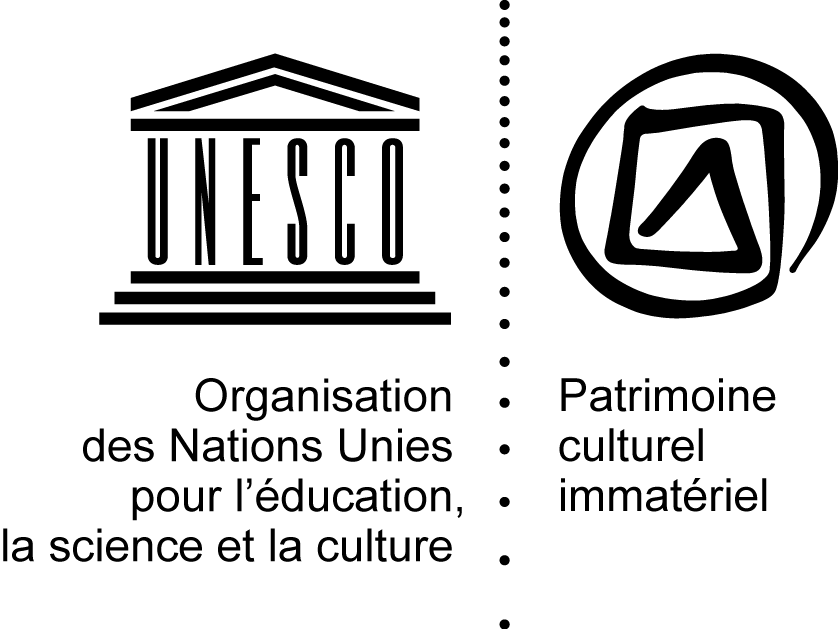 Atelier régional de renforcement des capacités sur le rôle des ONG dans la mise en œuvre de la Convention pour la sauvegarde du patrimoine culturel immatériel 28-30 septembre 2011Libreville, GabonLISTE DES PARTICIPANTSN°NOM ET PRENOMINSTITUTIONPAYSCOORDONNEES1M. Abubakar BabaganaKanuri Development Association - Lamar Kanuri HutuyeNIGERIAbabaganabubakar2002@yahoo.com(+234) 806 222 0179 / 80421050282M. Ani CasimirCenter for Peace Building and Poverty Reduction among Indigenous African Peoples NIGERIAcepperngo@yahoo.com(+234) 70-30-63-44-823M. Charles Ibnou KatyOrganisation pour la promotion des médecines traditionnellesSENEGALprometra@prometra.org; erickg@refer.sn (+221) 33 832-28504M. Désiré RazafindrazakaAmis du Patrimoine de MadagascarMADAGASCARdesirazaf@yahoo.frµapm@blueline.mg+261 20 22 403 46/+261 33 72 313 935M. Francis X. GichuruAfrican Cultural Regeneration InstituteKENYAfxgichuru@yahoo.cominfo@acri.or.ke+254-722-316250 Landline: +254-20-2390451/26M. Jean Etougou NdongAssociation des diseurs de Mvett du GabonGABONAssociation_mvettgabon@yahoo.frjeanetougou@yahoo.fr+241 07332545/+241033904797M. Joseph O. OgieriakhiWest Africa Coalition for Indigenous Peoples’ RightsNIGERIAwacipr@yahoo.com+234-52-876171/+23480371554888M. Martin Dakio MitamouAssociation pour la sauvegarde des masquesBURKINA FASOMidak2001@hotmail.com*festima_org@yahoo.fr+226 20520836/+226 702639299Mme Rose Ateng MbahRural Women Environmental Protection Association CAMEROUNrose_mbah@yahoo.com(+237) 336 18 40/+2372222926310M. Samba ThiamCentre de Recherches et de Promotion pour la Sauvegarde des sites et monuments historiques en AfriqueSENEGALsambathiam@gmail.com+221 776369201/+221 2773794694411M. Séraphin Bo Iyeli NgangeliDéveloppement Intégral des Minorités PygméesRDC (République démocratique du Congo)glodepm2003@yahoo.fr(+243) 99 94 10967/+243 998084922MINISTERE DE LA CULTUREMINISTERE DE LA CULTUREMINISTERE DE LA CULTUREMINISTERE DE LA CULTUREMINISTERE DE LA CULTURE12M. Germain OwonoMinistère de la CultureGABONodoublevono@yahoo.fr+241 07 28 88 7013M. Edmond Gervais PeindiMinistère de la CultureGABONpeindigollo@yahoo.fr+241 07 33 32 07/+241 03 12 42 1014Mme Aude Gwladys MilebouMinistère de la CultureGABONmaudegwaldys@yahoo.fr+241 07 36 97 43/+241 06 06 67 53FORMATEURSFORMATEURSFORMATEURSFORMATEURSFORMATEURS15Mme Deidre Prins SolaniCentre for Heritage Department AfricaKENYAdprins-solani@heritageinafrica.org+254 41 2225114/+254 734 97444016Mme Claudine AngoueFaculté des Lettres et Sciences Humaines de l’Université Omar BongoGABONc.angoue@yahoo.fr(241) 07 49 97 82/ +241 07 49 97 82UNESCOUNESCOUNESCOUNESCOUNESCO17Mme Helena DrobnaUNESCO ParisFRANCEh.drobna@unesco.org+ 33.1 45 68 43 3018Mme Isabelle SandjoUNESCO LibrevilleGABONi.sandjo-nono@unesco.org+241 76287919Mme Yvette KabozaUNESCO LibrevilleGABONy.kaboza@unesco.org+241 762879